PROGRAMMATION COMPTINES DES MOTS OUTILSGRANDE SECTION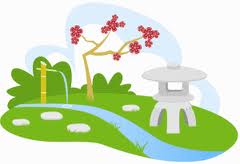 Il y a
Dans un coin de mon jardin
Il y a, il y a
Dans un coin de mon jardin
Il y a Un  grand loup vilainLe rat et la souris 
Qui est là ? 
C’est le rat.
Qui est ici ? 
C’est la souris. 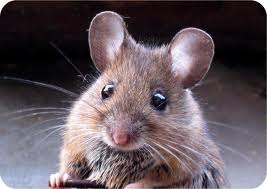 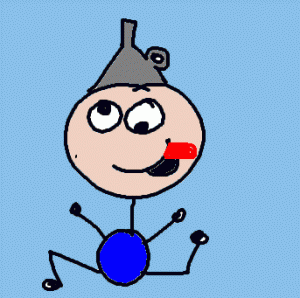 Le fouLe fou est tout fou-fou
Le fou parle aux caillouxLe fou chante à genoux
Et quand il fait le fou
C’est qu’il a le fou rireJe suis blond
Tu es brun
Elle est rousse
Il est chauve
On est beau tous en couleur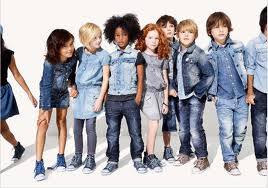 Pour qui ? 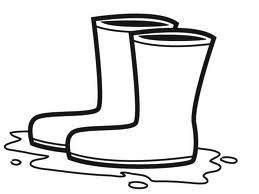 Pour qui sont les bottes ? 
Pour la marmotte. Pour qui est ce foulard ? 
Pour le homard. 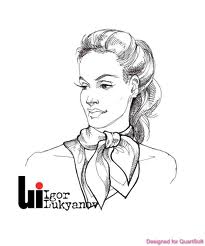 
Pour qui sont les lunettes ? 
Pour la chouette.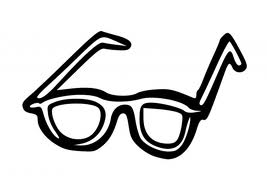 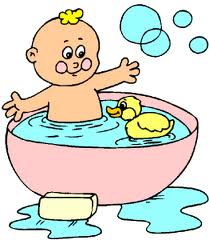 Un petit bainUn petit bain, c’est bien
Avec des jeux, c’est mieux
Une petite faim, c’est bien
Avec Mathieu, c’est mieux.       Nous irons au bois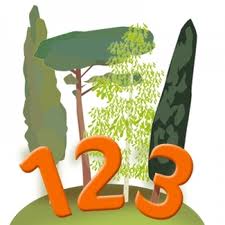 1, 2, 3 Nous irons au bois
4, 5, 6 Cueillir des cerises
7, 8, 9 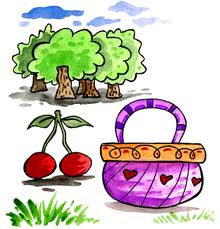 Dans  mon panier neuf
10, 11, 12 Elles seront toutes rouges Pomme et poire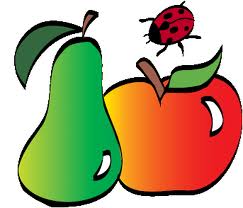 Pomme et poire Dans l’armoire 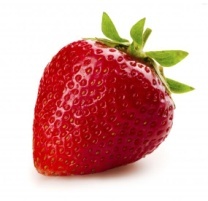 Fraise et noix Dans le bois 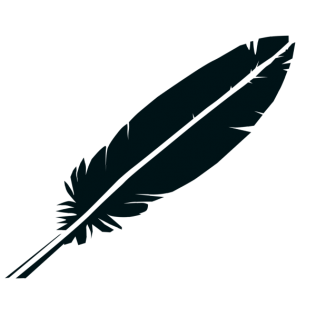 Plume et colle Dans l’école 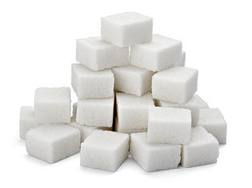 Sucre et pain Dans la main Et le faiseur de bêtises Bien au chaud Dans ma chemisemots outilsComptinesProgrammationQui + C’est+ Le / La+Et Le rat et la souris 
Qui est là ? 
C’est le rat.
Qui est ici ? 
C’est la souris.
Période 1Verbes : être, chanter, faire, avoir, parlerLe fouLe fou est tout fou fouLe fou parle aux cailloux le fou chante à genoux
Et quand il fait le fou
C’est qu’il a le fou rire Période 2Pronoms :  je, tu, elle,il, on+Verbe être conjuguéJe suis blond
Tu es brun
Elle est rousse
Il est chauve
On est beau tous en couleurPériode 2Pour +Qui + les Pour qui ?Pour qui sont les bottes ? 
Pour la marmotte. 
Pour qui est ce foulard ? Pour le homard. Pour qui sont les lunettes ?Pour la chouette. Période 3Nous +Au + Dans  Nous irons au bois1, 2,3 nous irons au bois
4, 5,6 cueillir des cerises
7, 8,9 dans mon panier neuf
10, 11,12 elles seront toutes rouges Période 4Un / Une +Des+Avec Un petit bainUn petit bain c’est bien Avec des jeux c’est mieux
Une petite faim, c’est bien
Avec Mathieu, c’est mieux.Période 4Il y a +Dans +Mon Il y a 
Dans un coin de mon jardin
Il y a, il y a
Dans un coin de mon jardin
Il y a Un grand loup vilain
Période 5Et +Dans Pomme et poire Pomme et poire Dans l’armoire Fraise et noix Dans le bois Plume et colle Dans l’école Sucre et pain Dans la main Et le faiseur de bêtises Bien au chaud Dans ma chemisePériode 5